Воронежская областьЛискинский  муниципальный районМуниципальное казенное общеобразовательное учреждение«Совхозная средняя общеобразовательная школа»Номинация: «Внеклассное тематическое мероприятие»«Тайм - менеджмент или искусство управления временем»Адресность: подростки 13-15 лет.Автор: Толкунова Юлия Викторовна,педагог – психолог МКОУ «Совхозная СОШ»2018Ничто в действительности не принадлежит нам,кроме времени, которым мы владеем даже тогда,когда больше ничего не имеем.Бальтасар ГрасианХарактеристика контингента участников мероприятия.Психологические особенности детей в подростковом возрасте. В современном мире понятие «подросток» вызывает ассоциацию сложности, трудности общения, непонятности. Взрослым людям сложно понять, что, находясь в юности, переходя от детства к взрослости (период жизни 13-15 лет), подросток ощущает себя уже выросшим, по сути оставаясь ребенком. Оставаться в этот сложный для ребёнка период его доверенным лицом – большая удача, хоть и невероятно сложно. Для этого необходимо знать о тех особенностях, которые появляются на этом этапе жизни и формируют его личность. Основным действием ближайшего окружения (родители и друзья более старшего поколения) являются помощь и содействие, иными словами, быть с ним внимательным и общаться «на его языке». В это время молодой человек находится в трудном для себя жизненном периоде. У него проходит формирование своих взглядов и своего мнения по любому вопросу и понятию. Важность данного периода в жизни человека объясняется тем, что в это время закладываются основы моральных и социальных установок личности. Почему трудный возраст? 
 1) происходят многочисленные качественные сдвиги, которые носят характер ломки прежних особенностей, интересов и отношений (эта ломка происходит чаще всего бурно, неожиданно, скоротечно); 
2) изменения в этом возрасте сопровождаются:
а) субъективными трудностями подростка (внутренние переживания, сумятица, физиологические, трудности);
б) трудности для родителей и педагогов в воспитании подростков (упрямство, грубость, негативизм, раздражительность и т. д.)
Этот возраст называют – «время 5 НЕ» 
НЕ хотят учиться как могут. 
НЕ хотят слушать советов. 
НЕ убирают за собой. 
НЕ делают домашние дела. 
НЕ приходят вовремя. 
Кроме того, необходимо учитывать биологический фактор в развитии подростка. 
Изменения когнитивной сферы подростка В период подростничества, особенно на среднем его этапе, происходит совершенствование интеллектуальных процессов и мышления, что является основой формирования личности. Реализуется деятельностный подход во взрослении молодого человека, под влиянием комплексного школьного обучения, частью которого и является развитие элементов когнитивной сферы личности, то есть функций психики подростка.Такой процесс, как восприятие, в этом возрасте, приобретает избирательный характер, с возможностью аналитико-критических умозаключений.Внимание, в этот период, приобретает возможность чёткого переключения и распределения. Улучшаются и развиваются и его параметры: увеличивается объём и укрепляется устойчивость. Оно становится произвольным и контролируемым самим подростком. Это указывает на возникновение и проявление избирательности внимания.Развивается также и память. Она претерпевает те же изменения, что и внимание – приобретается полностью осмысленный характер по запоминанию и осмыслению.Эмоциональная сфера имеет колоссальное значение в жизни подростка. В этом возрасте они любят «купаться» в собственных эмоциях – печали, одиночества, гневе, чувстве вины, эйфории. Подростки исключительно бурно и непосредственно выражают свои эмоции, часто бывают исключительно несдержанны.Параллельно с вышеперечисленными функциями психики подростка в средний период взросления 13 -16 лет, развивается самостоятельное мышление. Что позволяет ребёнку переходить и оперировать индивидуальными умозаключениями. Но нельзя не учитывать, что главная потребность этого возраста – потребность в общении со сверстниками. Общение – это познание себя через других, поиск самого себя, внимание к своей внутренней жизни, самоутверждение личности. Поскольку общение превалирует, то происходит колоссальное снижение мотивации учения. Кроме того, одним из факторов снижения успеваемости подростков является большой объем информации и неумение правильно, рационально организовывать свое время.Вид мероприятия.Мероприятие проводиться в форме мастер – класса, в ходе которого участники работают как индивидуально, так и в группе. Место проведения – просторный кабинет.Цель мастер - класса: научить подростков практичным инструментам тайм-менеджмента.Задачи: обучить эффективным инструментам планирования и распределения времени;развить на практике базовые навыки тайм-менеджмента;воспитать бережное отношение к своему здоровью.Продолжительность мероприятия – 45 минут.Необходимый материал: столы, стулья, бланки к упражнениям, ручки, цветные карандаши, цветная бумага (синий, красный, желтый цвет), нити, свисток, секундомер, плаката с матрицей Эйзенхауэра.Общий план мероприятия.Ход мастер - класса. Введение.Упражнение 1. «Знакомство». Ведущий представляется и предлагает сыграть в игру «Ладошки».Цель: знакомство участников группы друг с другом.Инструкция участникам: игру начинает ведущий, протягивая правую ладонь, называет свое имя и говорит, что он умеет делать хорошо, потом протягивает левую ладонь и говорит, чему он хотел бы научиться. К его левой ладони прикладывает свою правую ладонь участник, который умеет делать, то, чему хотел бы научиться ведущий и говорит, протягивая свою левую ладонь, что не умеет делать он и т.д. В результате получится круг и все участники познакомятся друг с другом или узнают что-то новое о своих товарищах.Упражнение 2. «Чувство времени».Цель: осознание своих личных ресурсов (насколько точно они ощущают течение времени).Необходимый материал: свисток, секундомер, листы бумаги, ручки.Инструкция участникам: надо уметь контролировать время, отведённое на работу и отдых, мысленно научиться давать себе «звонки» (ведущий свистит в свисток, привлекая внимание участников, и незаметно включает секундомер). Это поможет выработать у себя чувство времени. Человек, обладающий таким чувством, всегда знает, который час, всегда рассчитывает своё время и потому всё успевает, никуда не опаздывает.А есть ли у вас чувство времени? Как оно развито?Конечно, чувство времени есть у каждого человека, только у одних оно работает с точностью до минуты, а у других разлажено – плюс-минус полчаса (ведущий второй раз свистит в свисток и останавливает секундомер).А теперь, не обсуждая вслух, запишите на листочках (участники получают их в начале занятия) сколько времени прошло с момента первого звонка до второго? Только не пытайтесь просчитать, прикинуть, а оцените своё ощущение времени.И вот реальный результат (ведущий озвучивает показания секундомера)Обсуждение: какое значение имеет чувство времени для человека.Основная частьУпражнение 3. «Матрицы Эйзенхауэра»Цель: научить расставлять дела по приоритету.Необходимый материал: бланки с «матрицей Эйзенхауэра», ручки, список дел.Процедура проведения: ведущий рассказывает участникам о 4-х категориях дел по Д. Эйзенхауэру и принципы расстановки приоритетов. Расстановка приоритетов – одна из насущных проблем современных деловых людей, всё острее ощущающих дефицит времени. Верная расстановка приоритетов подразумевает оценку, какие дела необходимо сделать в первую очередь, а какие во вторую. Матрица Эйзенхауэра – это двухмерный график оценки приоритетности дел, условно разделённый на четыре зоны – категории. По горизонтальной оси графика оценивается срочность, по вертикальной – важность.Есть мнение, что этот метод использовал знаменитый американский генерал Дуайт Эйзенхауэр. Он составлял матрицу классификации своих дел и существенно преуспел в делах, став 34-м президентом США, избравшись на этот пост два срока подряд.Из чего состоит матрица Эйзенхауэра? (демонстрация плаката с матрицей)Все дела, согласно матрице Эйзенхауэра, делятся на четыре категории:А – важные и срочные («горящий проект», экстренные ситуации, неотложные дела).В – важные и несрочные (долгосрочные цели, приоритетные задачи).С – неважные, но срочные (рутина, внезапные посетители, мелкие дела, телефонные звонки).D – неважные и несрочные (поглотители времени, мелочи).Рассмотрим подробнее каждую категорию.Категория А матрицы Эйзенхауэра (важные и срочные).Это «аврал». Завтра презентация, а слайды ещё не готовы, потому что статистические данные ещё не собраны…Категория В матрицы Эйзенхауэра (важные и несрочные).Делам, попадающим в эту категорию, уделяют незаслуженно мало внимания, так как они несрочные, и угроза потерпеть фиаско отдалена во времени. Если относиться к ним халатно, то они грозят перерасти в дела категории А, и тогда придётся приложить гораздо больше ресурсов для их благополучного выполнения.Категория С матрицы Эйзенхауэра (неважные и срочные).Эти дела способны отнять очень много полезного времени, так как велика вероятность перепутать их с делами категории А. Очень важно правильно определить истинную приоритетность этих дел, в противном случае Ваши усилия будут расфокусированы.Категория D матрицы Эйзенхауэра (неважные и несрочные). Это поглотители времени, которые способны занять собой значительную часть рабочего времени. К ним применим остаточный принцип выделения времени: время останется – сделаю, не останется – увы…Как пользоваться матрицей Эйзенхауэра в повседневной практике.Хорошенько разберитесь, какие категории дел существуют согласно матрице Эйзенхауэра.Проанализируйте свою деятельность. Лучше всего выпишите на отдельный лист бумаги дела, которыми Вы были заняты вчера.Определите, какие из них относятся к категориям А, В, С и D. Теперь Вы знаете их в лицо!При планировании дня 60% времени выделяйте на дела категорий А и В, 20% на дела категории С, оставшиеся 20% — на спонтанную деятельность.Практикуйтесь! Если первое время Вам не очень удаётся узнавать дела «в лицо», то со временем выработается навык, и Вы уже не ошибётесь.Участникам предлагается самостоятельно распределить дела из списка по 4 категориям. Работа в группах 10 минут.Упражнение 4. «Нить времени».Цель: научить определять гибкие и жесткие дела.Необходимый материал: нити, скрепки, ножницы, по 10 цветных карточек (синий-гибкие дела, красный-жесткие дела, желтый-выходной), список дел.Инструкция для участников: для того, чтобы эффективно спланировать свой день, нужно познакомиться еще с такими понятиями как жесткие и гибкие дела.Жесткие дела в дне – это дела, у которых четко определено время начала. Какие примеры вы можете назвать? (школьные уроки, классные часы, кружки и секции, начало сеанса в кино и т.д.)Помимо этого у нас еще много дел, которые не обязательно делать в определенные часы, просто нужно успеть сделать. Такие дела называют «гибкими».Я вам предлагаю «Нить времени». Это ваша неделя. Она распределена на дни. Вы с помощью скрепок распределите свои жесткие и гибкие дела в течение недели. Нить мобильная, она может изменяться вами в течение недели.Индивидуальная работа 10 минут.Упражнение 5. «Запланируй выходной»Цель: проанализировать свои энергетические ресурсы.Необходимый материал: листы с изображением лампочки, ручки.Инструкция для участников: поразмышляйте о предстоящем выходном и составьте список дел, которыми бы вы хотели заняться, которые бы вас зарядили энергий и позитивом на предстоящую неделю. Это и будут ваши энергетические ресурсы, они нам необходимы для восстановления сил. Напишите свои ресурсы на лампочках, они вам будут помогать в ваши выходные.Индивидуальная работа 10 минут. Обсуждение.Заключительная часть. 5 минутВариант проведения анализа «Анкета», которая является методом оценки результативности мастер – класса.Цель: проанализировать, насколько полезным для каждого участника было время, проведенное на мастер - классе.Необходимый материал: анкета, ручки.Инструкция участникам: ребята, предлагаю вам оценить мой мастер-класс, насколько полезным был он для вас, что нового и полезного вы для себя узнали. 
Литература:1.http://mosmetod.ru/metodicheskoe-prostranstvo/detskoe-dvizhenie-i-uchenicheskoe-samoupravlenie/metodicheskie-materialy/materialy-s-iii-vserossijskogo-pedagogicheskogo-festivalya-berega-detstva/master-klass-po-teme-tajm.html2. http://detki.guru/psihologiya-rebenka/psihologiya-detej-14-16.html#h3_3. http://www.vhg.ru/parent_page/psychologist/parents/?ELEMENT_ID=1082 4. Спирина Л.В. «Я взрослый и хочу быть свободным!...» или прыгнуть выше головы. 5. .Копейкина И., Меркулова Т., Управление временем. Практические занятия и упражнения. - "Классное руководство и воспитание школьников" №02/2009;6.Лукашенко М. Тайм-менеджмент для детей: Книга продвинутых родителей. – М..: Альпина паблишер, 202. – 297 с.7.Спирина Л.В. «Я взрослый и хочу быть свободным!...» или прыгнуть выше головы. – Краснодар, 2005.-72с.8.Тюшев Ю.В. Выбор профессии: тренинг для подростков. – Спб.:Питер, 2008. – 160 с.9.Шухова Н., Организация времени старшеклассника (из опыта проведения занятий).- Научно-учебный центр психологии Новосибирского госуниверситета, 1996;10.Просто об управлении временем- http://timestep.ruПриложение 1Упражнение «Матрица Эйзенхауэра». Приложение 2Упражнение «Запланируй выходной»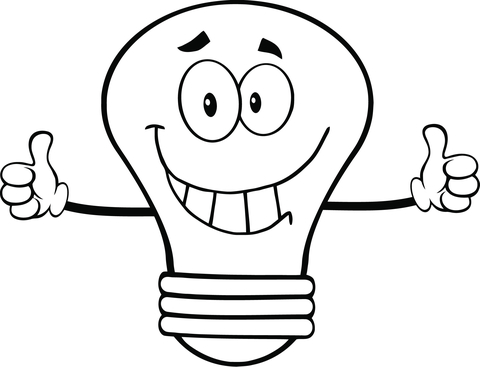 Приложение 3Анкета «Оценка мастер-класса»СрочныеНе срочныеВажные АВНе важныеCDОценка мастер-класса12345